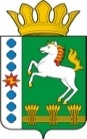 КОНТРОЛЬНО-СЧЕТНЫЙ ОРГАН ШАРЫПОВСКОГО РАЙОНАКрасноярского краяЗаключениена проект Решения Родниковского сельского Совета депутатов «О внесении изменений и дополнений в Решение Родниковского сельского Совета депутатов от 13.12.2018 № 39-124 «О бюджете поселения на 2019 год и плановый период 2020-2021 годов» (в ред. от 14.03.2019 № 43-132)25 апреля  2019 год 							    	           № 53Настоящее экспертное заключение подготовлено Контрольно – счетным органом Шарыповского района на основании ст. 157 Бюджетного  кодекса Российской Федерации, ст. 9 Федерального закона от 07.02.2011 № 6-ФЗ «Об общих принципах организации и деятельности контрольно – счетных органов субъектов Российской Федерации и муниципальных образований», ст. 5 Решения Шарыповского районного Совета депутатов от 20.09.2012 № 31/289р «О внесении изменений и дополнений в Решение Шарыповского районного Совета депутатов от 21.06.2012 № 28/272р «О создании Контрольно – счетного органа Шарыповского района» (в ред. от 20.03.2014 № 46/536р, от 25.09.2014 № 51/573р) и в соответствии со стандартом организации деятельности Контрольно – счетного органа Шарыповского района СОД 2 «Организация, проведение и оформление результатов финансово – экономической экспертизы проектов Решений Шарыповского районного Совета депутатов и нормативно – правовых актов по бюджетно – финансовым вопросам и вопросам использования муниципального имущества и проектов муниципальных программ» утвержденного приказом Контрольно – счетного органа Шарыповского района от 16.12.2013 № 29, Соглашения от 15.01.2015 «О передаче Контрольно-счетному органу Шарыповского района полномочий Контрольно-счетного органа Родниковского  сельсовета по осуществлению внешнего муниципального финансового контроля».Представленный на экспертизу проект Решения Родниковского сельского Совета депутатов «О внесении изменений и дополнений в Решение Родниковского сельского Совета депутатов от 13.12.2018 № 39-124 «О бюджете поселения на 2019 год и плановый период 2020-2021 годов» (в ред. от 14.03.2019 № 43-132) направлен в Контрольно – счетный орган Шарыповского района 24 апреля 2019 года. Разработчиком данного проекта Решения является администрация Родниковского сельсовета.Мероприятие проведено 25 апреля 2019 года.В ходе подготовки заключения Контрольно – счетным органом Шарыповского района были проанализированы следующие материалы:- проект Решения Родниковского сельского Совета депутатов «О внесении изменений и дополнений в Решение Родниковского сельского Совета депутатов от 13.12.2018 № 39-124 «О бюджете поселения на 2019 год и плановый период 2020-2021 годов»;-  решение Родниковского сельского Совета депутатов от 13.12.2018 № 39-124 «О бюджете поселения на 2019 год и плановый период 2020-2021 годов» (в ред. от 14.03.2019 № 43-132).Согласно статье 6 Решения Родниковского сельского Совета депутатов от 13.12.2018 № 39-124 «О бюджете поселения на 2019 год и плановый период 2020-2021  годов» Администрация Родниковского сельсовета вправе в ходе исполнения бюджета поселения вносить изменения в сводную бюджетную роспись бюджета поселения на 2019 год и плановый период 2020-2021 годов.В соответствии с проектом  Решения Родниковского  сельского Совета депутатов «О внесении изменений и дополнений в Решение Родниковского сельского Совета депутатов от 13.12.2018 № 39-124 «О бюджете поселения на 2019 год и плановый период 2020-2021 годов» предлагается внести изменения в следующие статьи:В статью 1 внести следующей изменения:«1. Утвердить основные характеристики  бюджета поселения  на 2019 год:Таблица 1(руб.)Общий объем доходов бюджета поселения увеличивается на 2019 год в сумме 133 582,00 руб. (1,32%) за счет безвозмездных поступлений.Общий объем расходов бюджета поселения увеличивается в сумме 445 376,89 руб. или на 4,39% .Анализ изменения расходов бюджета поселения в 2019 годуТаблица 2(руб.)По подразделу 0104 «Функционирование Правительства РФ, высших органов исполнительной власти субъектов РФ, местных администраций» увеличение бюджетных ассигнований в сумме 87 500,00 руб. (2,26%) на оплату исполнительного сбора по мероприятию «Руководство и управление в сфере установленных функций и полномочий органов местного самоуправления».По подразделу 0310 «Обеспечение пожарной безопасности» увеличение бюджетных ассигнований в сумме 284,00 руб. (5,30%) на повышение размеров оплаты труда отдельных категориям работников бюджетной сферы.По подразделу 0203 «Мобилизационная и вневойсковая подготовка» увеличение бюджетных ассигнований в сумме 56 382 руб. на осуществление первичного воинского учета на территориях, где отсутствуют военные комиссариаты.По подразделу 0502 «Коммунальное хозяйство» увеличение бюджетных ассигнований в сумме 245 128,89 руб. (97,51%), в том числе:- в сумме 77 200,00 руб. на решение неотложных вопросов в сфере жилищно – коммунального хозяйства за счет средств районного бюджета по мероприятию «Текущий ремонт оборудования и инженерных сетей»;- в сумме 167 928,89 руб. на текущий ремонт сетей водоснабжения в с.Родники по ул. Никольская, ул. Новоселов, ул. Дальневосточная.По подразделу 0503 «Благоустройство» увеличение бюджетных ассигнований в сумме 56 366,00 руб. (3,62%) на устройство контейнерных площадок на кладбище с.Родники.В статью 1 внести следующей изменения:«2. Утвердить основные характеристики  бюджета поселения  на 2020 и 2021 годы:Таблица 3(руб.)Увеличение бюджетных ассигнований в 2020 году – 93 972,00 руб. (0,93%) и в 2021 году – 131 562,00 руб. (1,26%) на обеспечение первичных мер безопасности за счет средств краевого бюджета.Приложения 1, 4, 5, 6, 7, 8, 9, 10, 11 к Решению излагаются в новой редакции согласно приложений 1-9 к проекту Решения.При проверке правильности планирования и составления проекта Решения  нарушений не установлено.На основании выше изложенного Контрольно – счетный орган  Шарыповского района предлагает депутатам Родниковского сельсовета принять проект Решения Родниковского сельского Совета депутатов «О внесении изменений и дополнений в Решение Родниковского сельского Совета депутатов от 13.12.2018 № 39-124 «О бюджете поселения на 2019 год и плановый период 2020-2021 годов» (в ред. от 14.03.2019 № 43-132).АудиторКонтрольно – счетного органа						И.В. ШмидтПредыдущая редакцияПредлагаемая редакцияОтклонение % отклонения1) прогнозируемый общий объем доходов бюджета поселения в сумме10 137 391,00 10 270 973,00 + 133 582,00101,322) общий объем расходов бюджета поселения  в сумме10 137 391,00 10 582 767,89 + 445 376,89104,393) дефицит бюджета поселения  в сумме0,00311 794,89+ 311 794,89100,004) источники финансирования дефицита бюджета поселения  в сумме0,00311 794,89+ 311 794,89100,00наименование показателя бюджетной классификацииРаздел, подразделпредыдущая редакция предлагаемая редакция отклонение% отк.12345 (4-3)6Общегосударственные вопросы01004 654 800,384 742 300,3887 500,00101,88функционирование высшего должностного лица субъекта РФ и органа местного самоуправления0102729 203,00729 203,000,00100,00функционирование Правительства РФ, высших органов исполнительной власти субъектов РФ, местных администраций01043 877 597,383 965 097,3887 500,00102,26резервные фонды011142 000,0042 000,000,00100,00другие общегосударственные вопросы01136 000,006 000,000,00100,00Национальная оборона0200343 900,00343 900,000,00100,00мобилизационная и вневойсковая подготовка0203343 900,00343 900,000,00100,00Национальная безопасность и правоохранительная деятельность03003 819,0060 201,0056 382,001576,36обеспечение пожарной безопасности03102 819,0059 201,0056 382,002100,07другие вопросы в области национальной безопасности и правоохранительной деятельности03141 000,001 000,000,00100,00Национальная экономика0400568 949,62568 949,620,00100,00дорожное хозяйство0409558 949,62558 949,620,00100,00другие вопросы в области национальной экономики041210 000,0010 000,000,00100,00Жилищно - коммунальное хозяйство05001 967 422,002 268 916,89301 494,89115,32жилищное хозяйство0501156 867,00156 867,000,00100,00коммунальное хозяйство0502251 379,00496 507,89245 128,89197,51благоустройство05031 559 176,001 615 542,0056 366,00103,62Культура, кинематография08002 572 100,002 572 100,000,00100,00культура08012 572 100,002 572 100,000,00100,00Социальная политика100026 400,0026 400,000,00100,00пенсионное обеспечение100126 400,0026 400,000,00100,00ВСЕГО РАСХОДЫ10 137 391,0010 582 767,89445 376,89104,39Предыдущая редакцияПредлагаемая редакцияОтклонение % изменения1) прогнозируемый общий объем доходов бюджета поселения в сумме2020 год2021 год10 157 714,0010 471 889,1010 251 686,0010 603 451,10+ 93 972,00+ 131 562,00100,93101,262) общий объем расходов бюджета поселения  в сумме2020 год2021 год10 157 714,0010 471 889,1010 251 686,0010 603 451,10+ 93 972,00+ 131 562,00100,93101,26